INDICAÇÃO Nº 2304/2017“Sugere ao Poder Executivo Municipal a limpeza e corte de mato no Cemitério da Paz (Cabreúva) localizado na Avenida da Saudade, neste município.”Excelentíssimo Senhor Prefeito Municipal, Nos termos do Art. 108 do Regimento Interno desta Casa de Leis, dirijo-me a Vossa Excelência para sugerir que, por intermédio do Setor competente, tome providências referentes a limpeza e corte de mato no Cemitério da Paz (Cabreúva) localizado na Avenida da Saudade, neste município. Justificativa:Munícipes procuraram o vereador para solicitar a referida limpeza no local acima citado. Segundo eles o mato está alto, causando transtornos e insegurança aos visitantes. Portanto, solicitamos com a máxima urgência o serviço supracitado.Plenário “Dr. Tancredo Neves”, em 03 de Março de 2017.Ducimar de Jesus Cardoso“Kadu Garçom”-Presidente-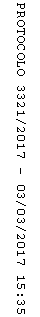 